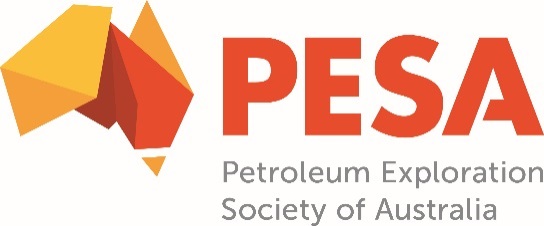 ABN 12 009 061 278                                                                                      			 	Incorporated in Western AustraliaQueensland									GPO Box 2323, Brisbane, QLD, 4001MINUTESpesa qld branch ANNUAL GENERAL meeting30th MARCH 2017 12:15 PmROYAL ON THE PARK, CNR ALBERT AND ALICE STREETS, BrisbaneAPOLOGIES AND WELCOME:Chris Harwood as the meeting chair opened the meeting at 12.15PM and welcomed attendeesApologies from Sarah Harris (VP), Bruce Anderson (Secretary), Nathan Parker (committee), Rachel Kieft (committee), Sam Ware (committee), Karel Driml (member)ATTENDEES:  Chris Harwood (P), Wendy Ronda (Treasurer), Sue Slater (committee), Taylor Down (committee), Warwick Smyth (committee), Mark Di Bacco (committee), Amanda Barlow, Angela MacKinnon, Bob Frears, Carl Altmann, Dane O’Shea, Daniel Harber, Elicia Riel, Garrett Kramer, Glenn Morgan, Grahame Baker, Hannah Karena, James Crowley, Jan Hulse, Jo Kingsford, Joel Zimmerman, Lindsay Horn, Maurie Drew, Megan Nightingale, Michael Pederson, Mitchell Allder, Nick Josephs, Peter Spraggon, Scott Fitzgerald, Sean Keogh and Mark Tingay (guest presenter)MINUTES OF PREVIOUS MEETINGS : Minutes of the previous AGM were circulated via the PESA email, and copies were available on each tableAcceptance of minutes for 2016 AGM.  Moved by Maurie Drew, seconded by Lindsay Horn PRESIDENTS REPORTThe President’s Report was prepared by Chris Harwood, the 2016 President and was made available via PESA email and copies were available on each table.Chris read his report, which included a summary of our branch activities for 2016, including lunches, symposium, short course and student activities.Chris also mentioned that over the 2016 year the branch was able to break-even.  Turnover for the Queensland branch was $54,000. The branch also submitted a response to the Queensland Government Gas Supply and Demand Action Plan.Plans for 2017 events were also outlined.Please refer to the attached report for details.Acceptance of the President’s report. Moved by Sue Slater, seconded by Maurie Drew. ELECTION OF PRESIDENTChris handed over the chairmanship of the meeting to Warwick Smyth for the election of President for 2017.In accordance with the constitution, Chris Harwood resigned from the position of President.Chris Harwood was the only nomination for President in 2017, and was elected unopposed.Warwick thanked Chris for his efforts as President during 2016 before handing chairmanship of the meeting back to Chris.ELECTION OF VICE-PRESIDENT, SECRETARY AND TREASURERSarah Harris, the 2016 Vice-President resigned from the position in accordance with the constitution. Sarah re-nominated for the position. This was the only nomination received for the position and Sarah was elected unopposed as the 2017 Vice President.Bruce Anderson, the 2016 Secretary resigned from the position in accordance with the constitution. Bruce re-nominated for the position. This was the only nomination received for the position and Bruce was elected unopposed as the 2017 Secretary.Wendy Ronda, the 2016 Treasurer resigned from the position in accordance with the constitution. Wendy did not re-nominate for the position.  Melanie Fitzell nominated for the position of Treasurer in 2017.  This was the only nomination received for the position and Melanie was elected unopposed as the 2017 Treasurer.ELECTION OF COMMITTEENominations for Committee for 2017 were received from (in no particular order):Wal Muir (immediate past President)Sue SlaterNathan ParkerWarwick SmythRachel KieftTaylor DownDavid CloseSamantha WareMark Di BaccoDanica Beavis (QUT), Student representativeAstrid Hentschel (UQ), Student representativeAll were elected as 2017 committee members.ANY OTHER BUSINESSChris gave the opportunity for anyone on the floor to raise any other businessNo other business was raised.ANNUAL GENERAL MEETING FOR 2017 CLOSED AT 12.35PMMeeting minuted by Sue Slater